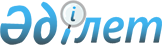 Об определении в Жанааркинском районе специально отведенных мест для выездной торговли
					
			Утративший силу
			
			
		
					Постановление акимата Жанааркинского района Карагандинской области от 18 июля 2011 года N 177. Зарегистрировано Управлением юстиции Жанааркинского района Карагандинской области 15 августа 2011 года N 8-12-111. Утратило силу постановлением акимата Жанааркинского района Карагандинской области от 31 марта 2016 года N 30/02      Сноска. Утратило силу постановлением акимата Жанааркинского района Карагандинской области от 31.03.2016 N 30/02 (вводится в действие по истечении десяти календарных дней после дня его официального опубликования).

      В соответствии с Законом Республики Казахстан от 23 января 2001 года "О местном государственном управлении и самоуправлении в Республике Казахстан", Законом Республики Казахстан от 12 апреля 2004 года "О регулировании торговой деятельности", и постановлением Правительства Республики Казахстан от 21 апреля 2005 года N 371 "Об утверждении Правил внутренней торговли", в целях продвижения продукции населению района, акимат Жанааркинского района ПОСТАНОВЛЯЕТ:

      1. Определить специально отведенные места для выездной торговли через автолавки и палатки с использованием специальных или специально оборудованных для торговли транспортных средств согласно приложению.

      2. Контроль за исполнением настоящего постановления возложить на заместителя акима Жанааркинского района Беккожина Юржана Асановича.

      3. Настоящее постановление вводится в действие по истечении десяти календарных дней после дня его официального опубликования.

 Специально отведенные места для выездной торговли через автолавки и палатки с использованием специальных или специально оборудованных для торговли транспортных средств
					© 2012. РГП на ПХВ «Институт законодательства и правовой информации Республики Казахстан» Министерства юстиции Республики Казахстан
				Аким района

С. Оспанов

Приложение
к постановлению акимата
Жанааркинского района
N 177 от 18 июля 2011 годаN п/п

Место расположения

1

поселок Атасу улица Абая 75 (площадь возле кафе "Диана")

2

поселок Атасу улица Абая 7 (площадь коммунального базара)

3

поселок Кызылжар улица Даулетбекова 14 (привокзальная площадь)

4

село Актубек, улица Байтерек 7 (площадь магазинов "Ақжол", "Болашақ", "Баян")

5

село Айнабулак ( территория центрального парка)

6

село Актау улица Достык 8

7

село Атасу улица Тәуелсіздік 5 (территория дома культуры)

8

село Ескене улица Бейбітшілік 2

9

село Бидайык улица Центральная 3 (площадь возле магазина "Жансерік")

10

село Толагай (площадь дома культуры)

11

село Аппаз улица Сейфуллина 7 (площадь возле магазина "Мирас")

12

село Инталы (территория центрального парка)

13

село Тугускен, улица Достық (территория дома культуры)

14

село Интумак улица Саябақ 2 (территория дома культуры)

15

село Орынбай улица Тәуелсіздік 7 (территория дома культуры)

